HVA ER VIKTIG FOR DEG?INFORMASJON OM AKTIVITETSHJULET.Koordinatorer i Steinkjer kommune bruker aktivitetshjulet med Hva er viktig for deg – skjemaet for å sikre at barnets/ ungdommens  stemme blir hørt i oppfølgingsteam, spesielt hvis de ikke selv er tilstede i teamsmøtene.Koordinatoren gjennomgår skjemaet sammen med barnet/ ungdommen. Be barnet/ ungdommen tenke  gjennom hva som er viktig i forhold til de ulike punktene. Det er ikke sikkert at alle punktene er relevante. Bruk de som passer og ta gjerne med punkter dere savner. Skriv ned innspillene på det siste arket og del dem med teamet. La barnet/ ungdommen selv gi verdi til de ulike punktene på det siste arket (om det er mulig). Ha fokus på både barnets/ ungdommens ressurser og utfordringer i samtalen!Aktivitetshjulet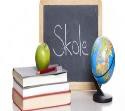 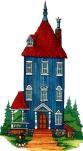 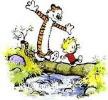 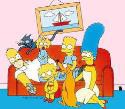 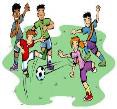 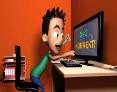 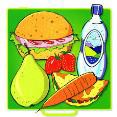 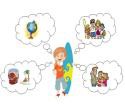 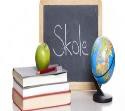 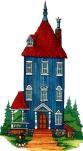 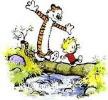 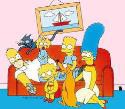 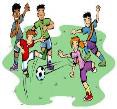 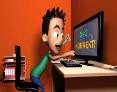 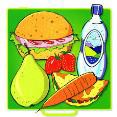 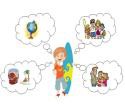 Annet	Skole	MatHobbyHva erFvaikmtigilifeordeg?HjemVennerFritid	Familie«Hva er viktig for deg?» Aktiviteter og mål som er viktig for deg kan være innenfor området i aktivitetshjulet, eller der det kan være noe helt annet.Skole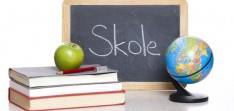 123456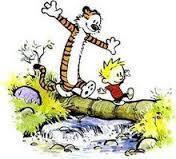 Venner123456Hjemme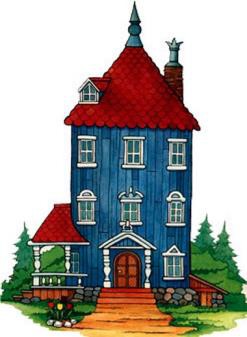 123456Familie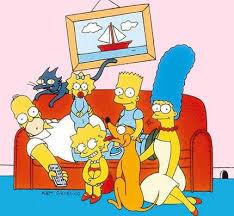 123456Fritid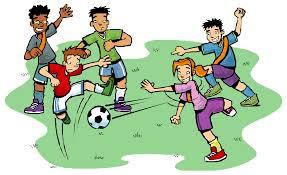 123456Hobby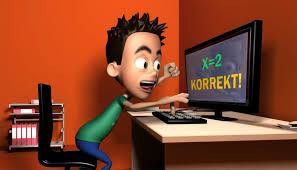 123456Mat 1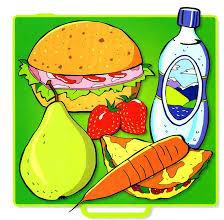 23456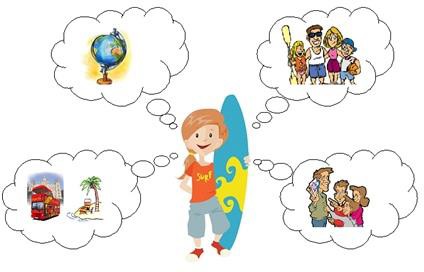 Annet123456SamleskjemaHvor vanskelig syns du det er å utføre aktiviteten nå?1. samtale2. samtale12345GjennomsnittOpplevd nytte012345678910Veldig vanskeligIngen vansker